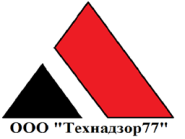 Тел. +7(495)792-82-23E-mail: 7928223@technadzor77.comГенеральный директор ООО «Технадзор 77»Коржев Д.С. _______________Технический отчетПо осуществлению технического надзора за выполнением работ по устройству пешеходной дорожки ##############################(Контроль соответствия выполняемых ремонтных работ, применяемых материалов, оборудования требованиям строительных норм и правил, стандартов, технических условий и других нормативных документов).(По Договору  № ############### от «27» апреля 2018 г.)Заказчик:  ###############Исполнитель: Общество с ограниченной ответственностью «Технадзор77»Ответственный исполнитель:Инженер ООО «Технадзор 77»______________ ###############г. Москва 2018 г.Содержание отчета1.Исходные данные	2.Ситуационный план объекта обследования	3.Визуальный осмотр объекта исследования с составлением дефектной ведомости	4.Дефектная ведомость	5.Схема выполнения шурфов	6.Проверка исходно-разрешительной документации	7.Определение качества выполненных работ	8.Проверка исполнительной документации	9.Определение объема фактически выполненных работ	10.Выводы	11.Выданные предписания и фотофиксация дефектов	12.Приложения	1.Исходные данныеДаты выездов технического надзора : 17.05.18, 2.06.18, 16.06.18, 26.06.18.Представленные на рассмотрение документы: 1.Муниципальный контракт № ############################## от 03.05.2018 , 2.Приложение 1 к контракту (Техническое Задание), 3.Рабочая документация - Проект по устройству пешеходной дорожки от Храма Илии Пророка в деревне Изварино до остановки общественного транспорта «Школа» (шифр 08/2017-091-ПД).2.Ситуационный план объекта обследования:Работы, проведенные техническим надзором:1.	Визуальный осмотр объекта исследования с составлением дефектной ведомости.2.	Определение качества выполненных работ. 3.	Проверка наличия документов о качестве на используемые материалы.4.	Проверка наличия исполнительной документации. 5.	Проверка соответствия выполненных работ техническому заданию.6.	Определение объема фактически выполненных работ в соответствии с исполнительной схемой (Приложение  к настоящему заключению).Выезд 17.05.18. На объекте выполняются следующие виды работ:1.	Снятие растительного слоя грунта.2.	Уплотнение грунта основания.3.	Устройство подстилающих и выравнивающих слоев из песка, мощностью слоя 200 мм, с уплотнением. По итогу осмотра выявлены замечания, (отражены в предписании №1 от 18.05.18).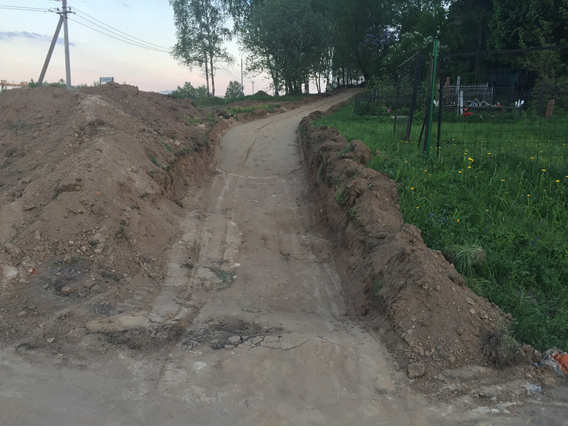 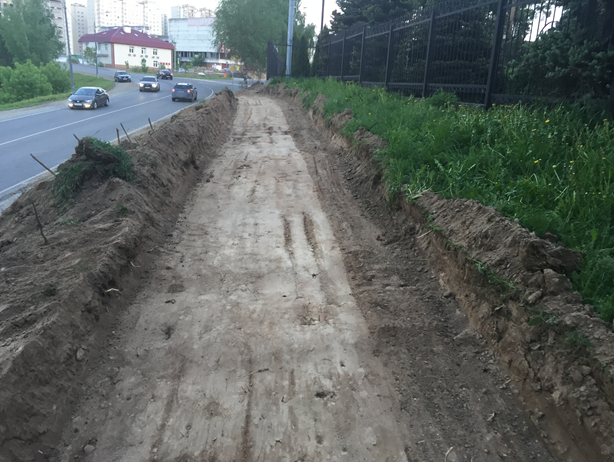 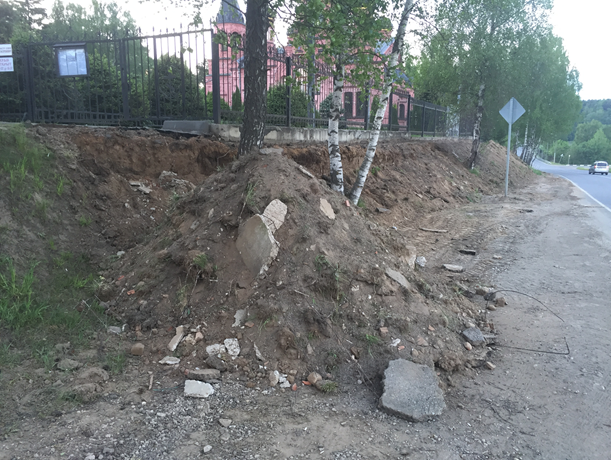 Выезд 02.06.18.На объекте выполняются следующие виды работ:1.	Устройство подстилающих и выравнивающих слоев из щебня фр. 20-40, М-400, мощностью слоя 150мм, с уплотнением.2.	Формирование откосов из насыпного грунта с послойным уплотнением.3.	Установка бортовых камней БР 100.20.8, БР 100.30.15 на бетонную смесь В 15.Выводы по итогам выезда:Работы выполняются в соответствии с проектом, проведены замеры толщины подстилающих слоев песка и щебня. Толщина слоев соответствуют проекту, уплотнение слоев недостаточно для укладки а/б покрытия, на бордюрных камнях имеются сколы, требующие замены.Схема выполнения шурфов и дефектная ведомость приведена ниже.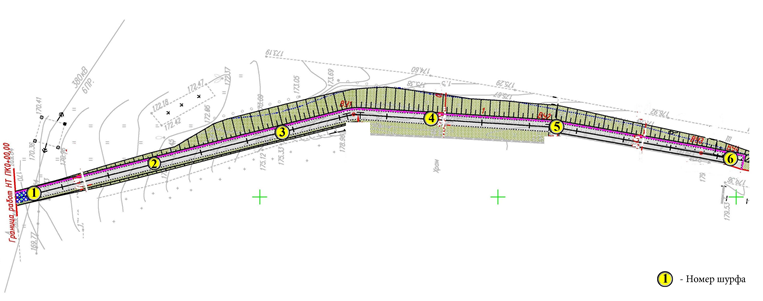 Дефектная ведомость (Выезд 02.06.18.)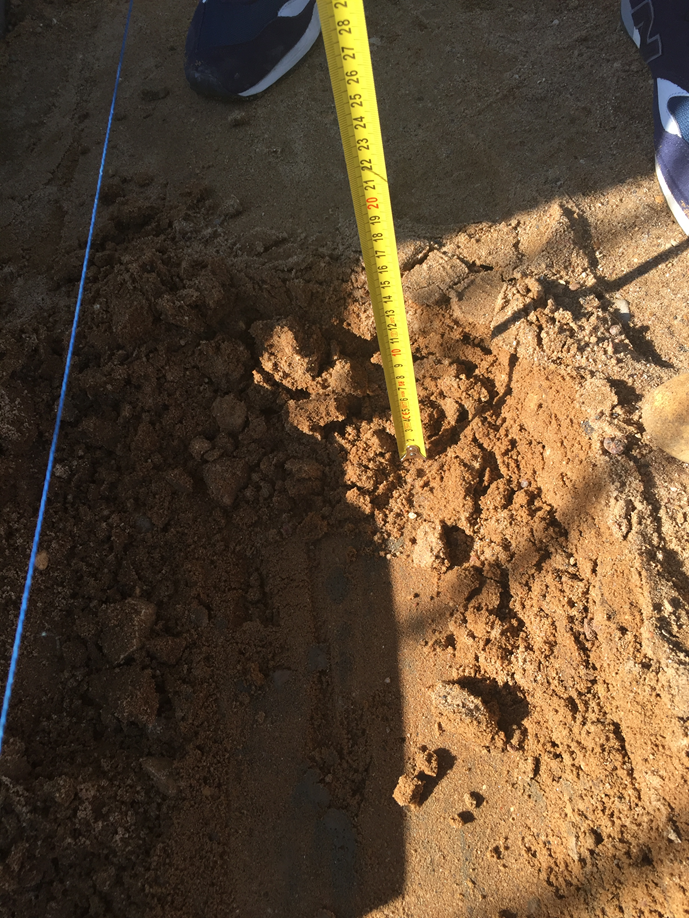 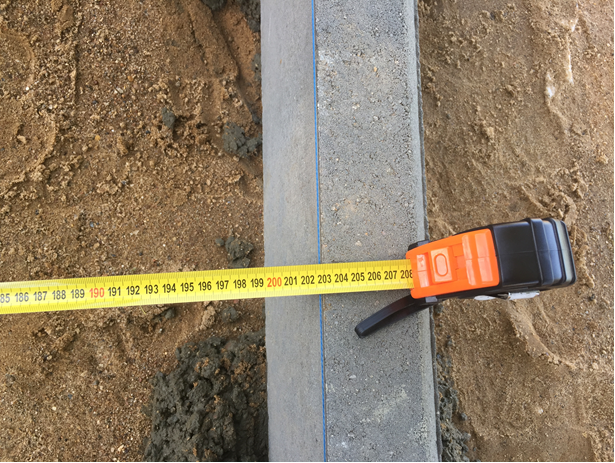 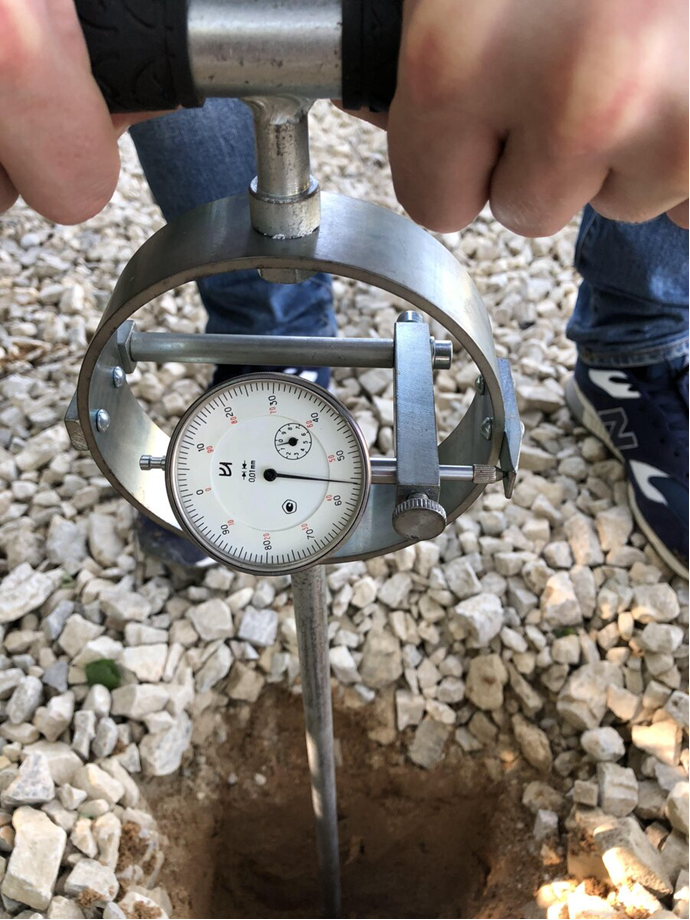 Выезд 16.06.18На объекте выполнены следующие виды работ:1.	Выполнена установка бортовых камней БР 100.20.8, БР 100.30.15 на бетонную смесь В 15.2.	Выполнены откосы из насыпного грунта с послойным уплотнением.3.	Выполнено уплотнение грунта и подстилающих слоев, но заключение лаборатории отсутствует.4.	Выполнено устройство покрытия из песчаного а/б типа Д марки III, мощностью слоя 75 мм.Выводы по итогам выезда: предыдущие замечания устранены частично, работы ведутся в соответствии с проектом, наблюдаются задержки по срокам выполнения работ подрядчиком.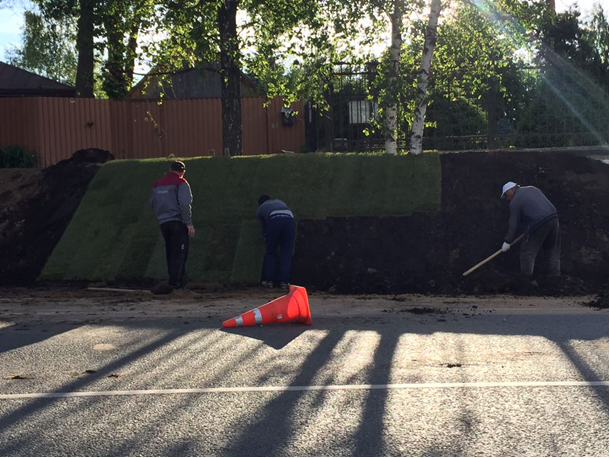 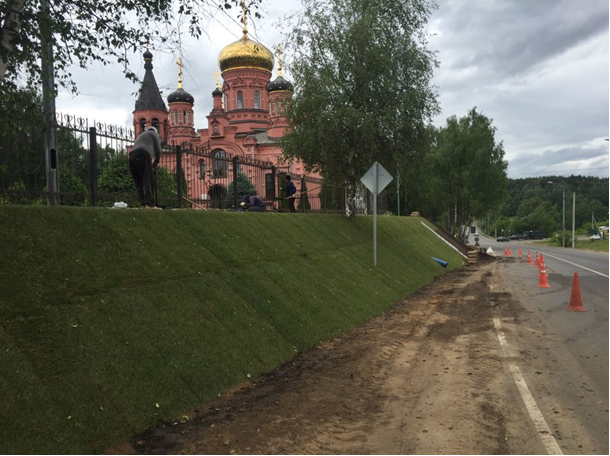 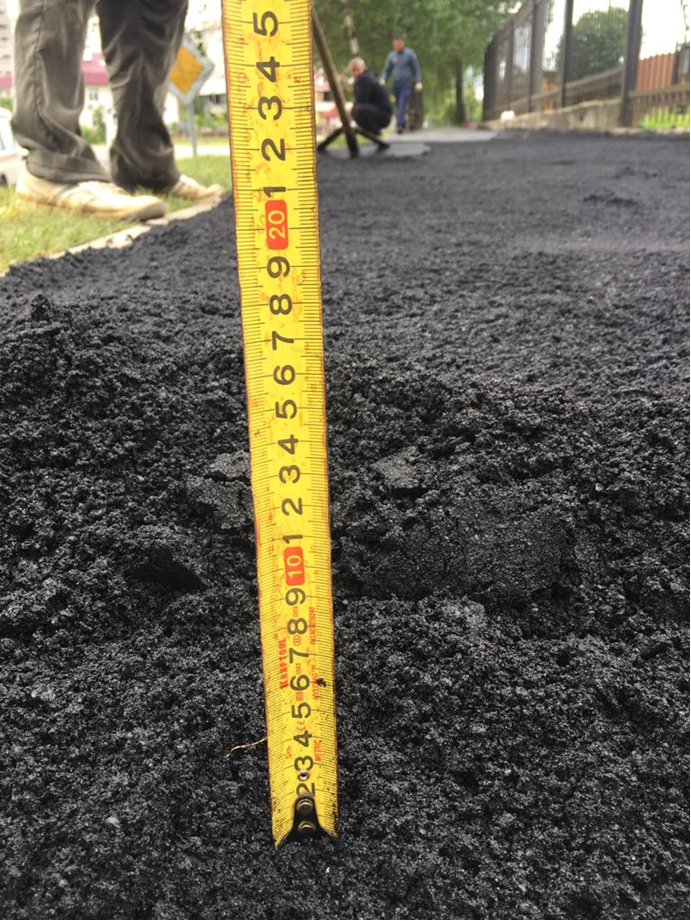 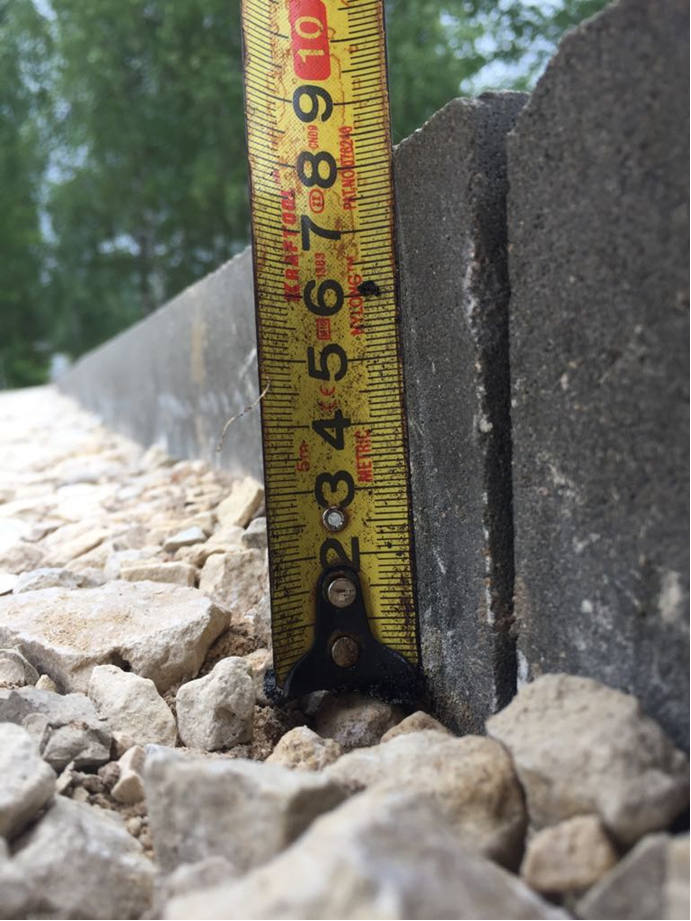 Выезд 26.06.18На объекте выполнены следующие виды работ:1.	Устройство основания под тактильные плиты из ц/п смеси, мощностью слоя 40 мм.2.	Устройство тактильных плит «Прямо» размером 0,5х0,5 м.3.	Устройство фундамента(бетонирование стоек) под перильное ограждение из бетонной смеси В 15.4.	Устройство перильного ограждения.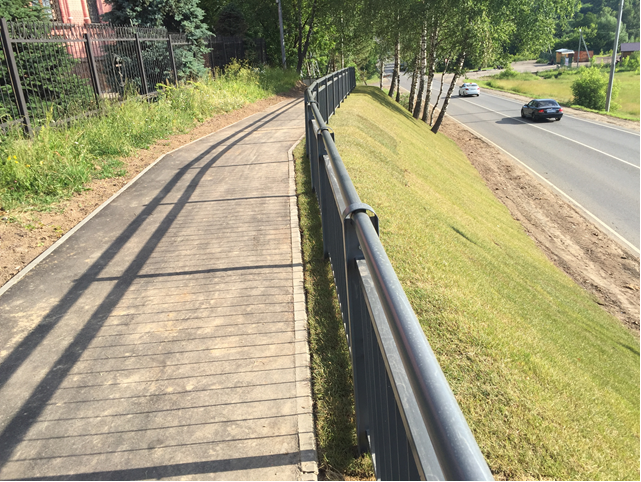 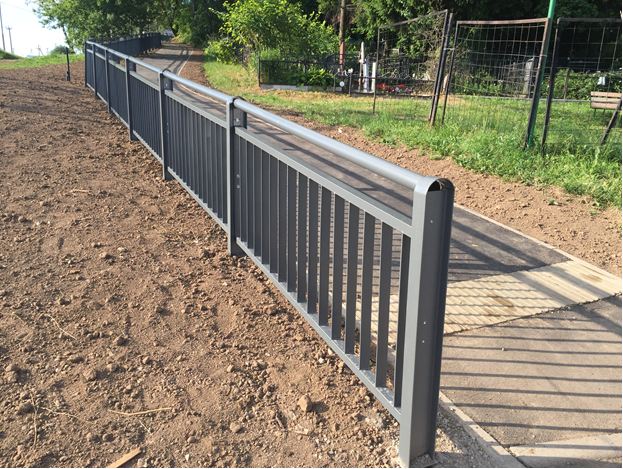 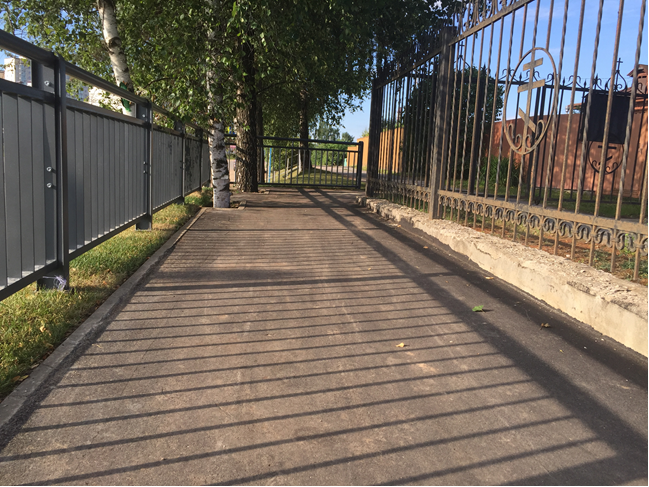 Проверка исходно-разрешительной документации1.	Было направлено уведомление в ОАТИ о начале производства работ, ответ от ОАТИ не предоставлен.2. У подрядной организации отсутствует экологический паспорт, не выполнено требование технического задания.Определение качества выполненных работ1.	Качество финишных работ (а/б покрытие и швы бордюрных камней) не соответствует действующим строительным нормам и правилам.2.	Дефекты, выявленные по ходу проверки 26.06.18 не устранены, подрядчиком не предоставлена фотофиксация устранения дефектов.3.	Работы выполнены в соответствии с проектом и техническим заданием, но присутствуют дефекты на а/б покрытии и не замазаны швы между бордюрными камнями.Проверка исполнительной документации1.	Журнал производства работ имеется в наличии, замечаний нет.2.	Акты освидетельствования скрытых работ, с приложениями в наличии, замечаний нет.3.	Документы о качестве на все используемые материалы присутствуют, замечаний нет.4.	Лабораторное заключение на уплотнение грунта основания и подстилающих слоев песка и щебня отсутствует.Определение объема фактически выполненных работ Объем выполненных работ соответствует смете и подтверждается исполнительной документацией (акты освидетельствования скрытых работ на все скрытые работы, исполнительная схема).Общий выводПо ходу ведения строительного контроля объекта: Устройство пешеходной дорожки от Храма Илии Пророка в деревне Изварино до остановки общественного транспорта «Школа», были выявлены замечания, отраженные в предписании №1 от 18.05.2018.Также во время осмотра 2.06.2018 было выявлено недостаточное уплотнение основания и подстилающих слоев песка и щебня, имелись дефекты на геотекстиле и бордюрных камнях.Во время осмотра 16.06.2018 выявлены нарушения сроков производства работ, не уложено газонное покрытие и не установлено перильное ограждение, бордюрные камни не заменены, швы не замазаны.По факту итогового осмотра 26.06.2018 и проверки сопроводительной документации (акты освидетельствования скрытых работ, документы о качестве на применяемые материалы, исполнительная схема, локальная смета, акты КС-2 и КС-3) выявлены следующие нарушения: 1.	Не предоставлен экологический паспорт подрядной организации.2.	Не предоставлено лабораторное заключение на уплотнение грунта основания и подстилающих слоев песка и щебня.3.	Имеются дефекты на а/б покрытии (сколы, неровности).4.	Швы между бордюрными камнями и тактильной плиткой не замазаны.5.	Въездной пандус выполнен не по проекту с перепадом порядка 2-3 см.Условия муниципального контракта № ############### от 03.05.2018 полностью не выполнены.ПриложенияВыданные предписания.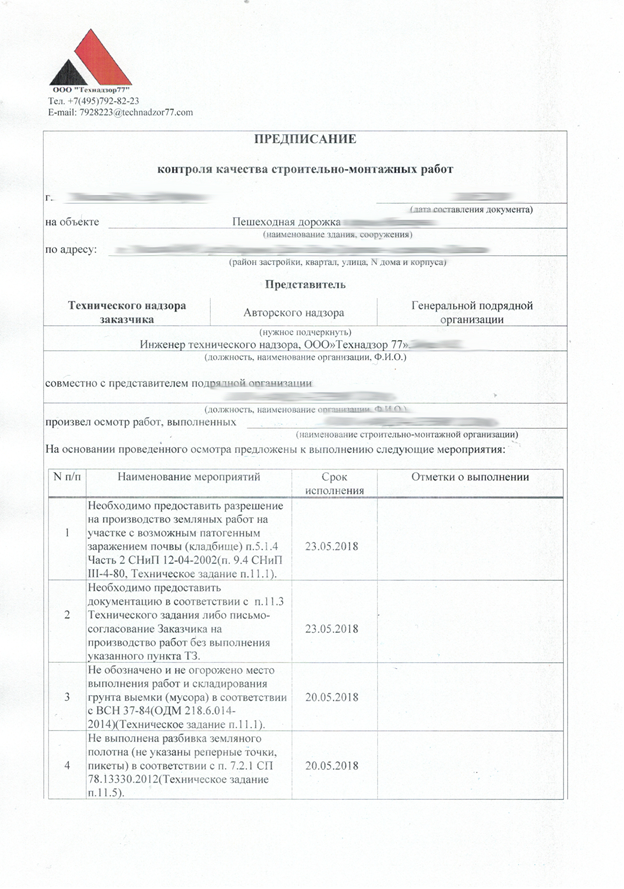 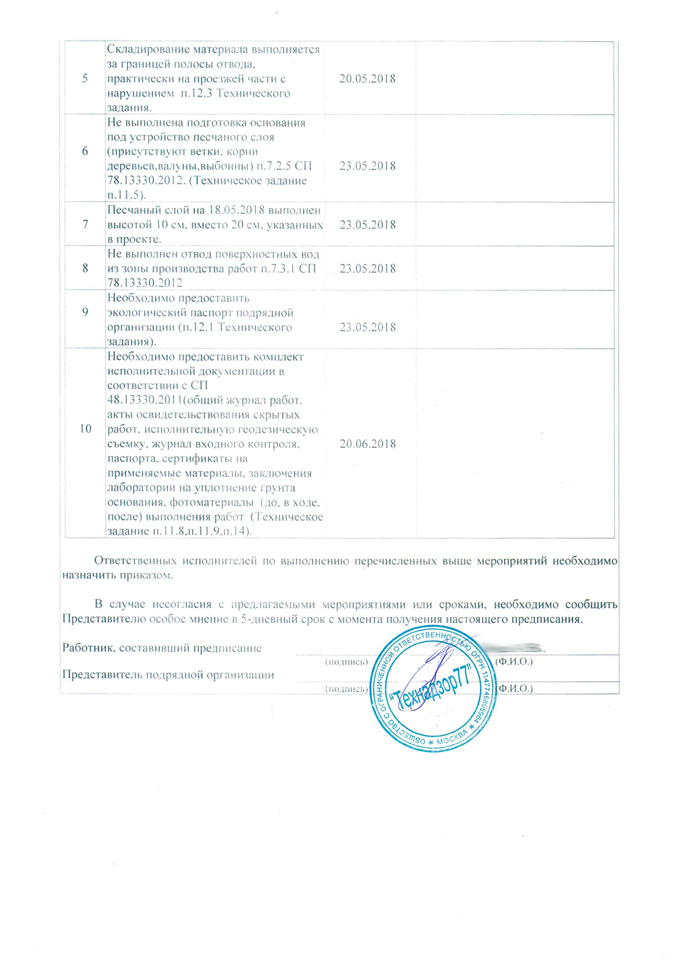 Фотофиксация выявленных дефектовИз основания не убраны корни и крупные валуны, подготовка не выполнена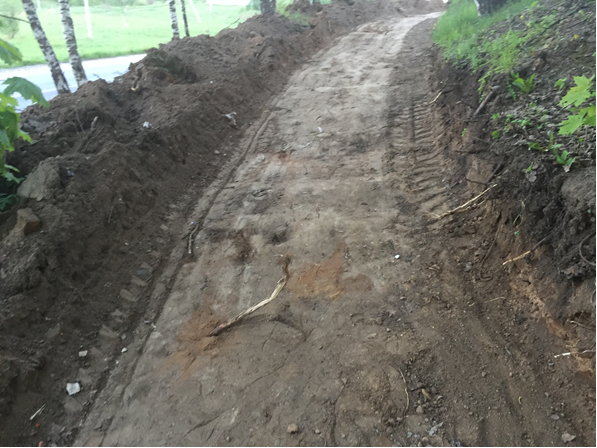 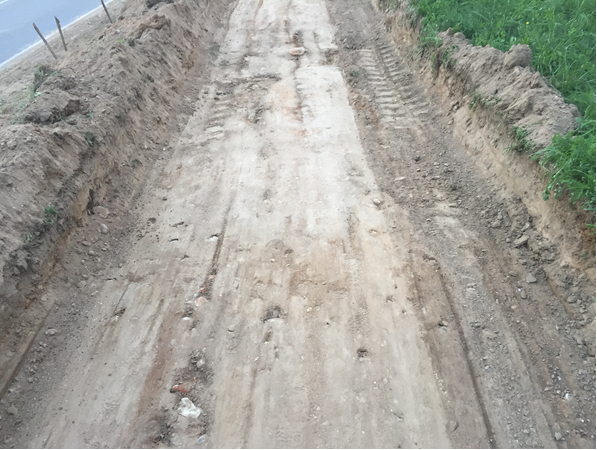 Складирование мусора ведется на проезжей части, проезжая часть не отгорожена от места проведения работ.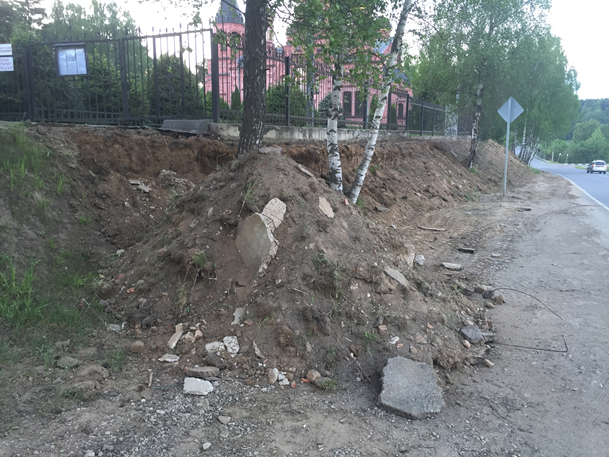 Многочисленные дефекты на бордюрных камнях.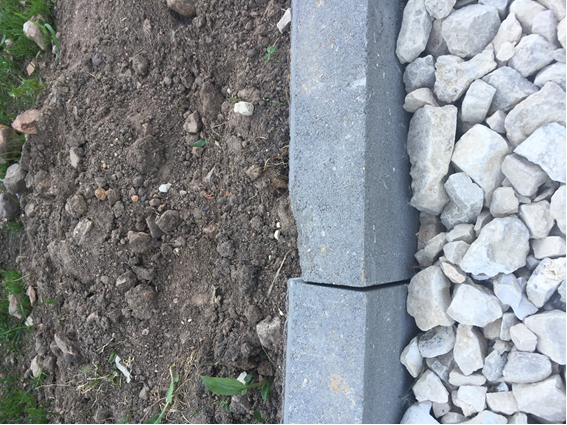 Швы между тактильной плиткой и бордюрным камнем не заполнены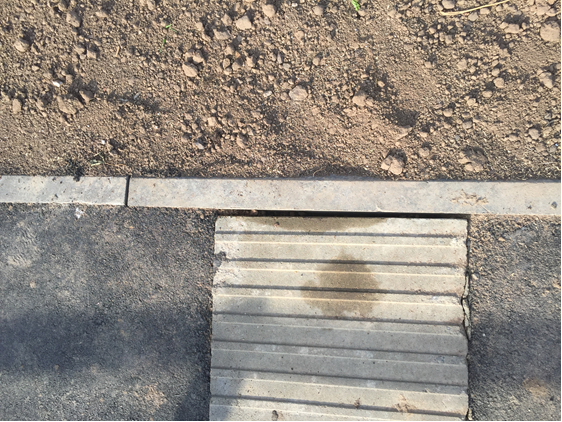 Дефекты асфальтобетонного покрытия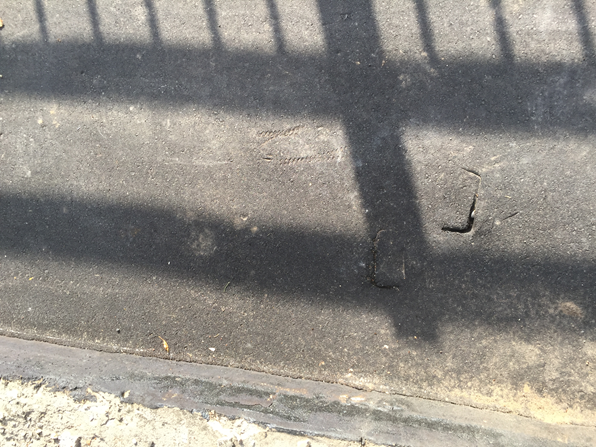 Работы выполняемые на объектеПеречень работ к выполнению согласно рабочей документации1.	Выравнивание и планировка территории, отведенной под устройство пешеходной дорожки и благоустройство.2.	Формирование откосов с устройством газонного покрытия.3.	Устройство основания и подстилающих слоев под асфальтобетонное покрытие.4.	Установка бортовых камней.5.	Укладка асфальтобетонного покрытия.6.	Устройство основания под тактильные плиты и их установка.7.	Устройство перильного ограждения, с фундаментом под стойки.1.	Снятие растительного слоя грунта.2.	Уплотнение грунта основания.3.	Устройство подстилающих и выравнивающих слоев из песка, мощностью слоя 200 мм, с уплотнением. 4.	Устройство подстилающих и выравнивающих слоев из щебня фр. 20-40, М-400, мощностью слоя 150мм, с уплотнением.5.	Формирование откосов из насыпного грунта с послойным уплотнением.6.	Установка бортовых камней БР 100.20.8, БР 100.30.15 на бетонную смесь В 15.7.	Устройство покрытия из песчаного а/б типа Д марки III, мощностью слоя 75 мм.8.	Устройство основания под тактильные плиты из ц/п смеси, мощностью слоя 40 мм.9.	Устройство тактильных плит «Прямо» размером 0,5х0,5 м.10.	Устройство фундамента(бетонирование стоек) под перильное ограждение из бетонной смеси В 15.11.	Устройство перильного ограждения.№ ппУчасток согласно приложенной схемыДлина участка фактическая, мпШирина фактическая,мСостав дорожного покрытияНомер шурфа, примечание1.1-2251,97Асфальтобетон 75 мм, щебень 200 мм, песок 150 ммВыполнено по проекту2.2-3252,04Асфальтобетон 75 мм, щебень 200 мм, песок 150 ммВыполнено по проекту3.3-4252,05Асфальтобетон 75 мм, щебень 200 мм, песок 150 ммВыполнено по проекту4.4-5252,0Асфальтобетон 75 мм, щебень 200 мм, песок 150 ммВыполнено по проекту55-629,672,02Асфальтобетон 75 мм, щебень 200 мм, песок 150 мм, ЦПС, тактильная плиткаВыполнено по проекту